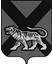 ТЕРРИТОРИАЛЬНАЯ ИЗБИРАТЕЛЬНАЯ КОМИССИЯ ХАНКАЙСКОГО РАЙОНАР Е Ш Е Н И Е25.02.2021 		                  с. Камень-Рыболов	                              № 2/12О составе рабочей группы по проведению антикоррупционной экспертизы нормативных правовых актов и проектов нормативных правовых актов территориальной избирательной комиссии Ханкайского района  В соответствии с Порядком организации и проведения антикоррупционной экспертизы нормативных правовых актов и проектов нормативных правовых актов территориальной избирательной комиссии Ханкайского района, утвержденным решением территориальной избирательной комиссии Ханкайского района от 07.05.2014 № 48/206 (в редакции от 16.06.2015 № 68/337), и Положением о рабочей группе по проведению антикоррупционной экспертизы нормативных правовых актов и проектов нормативных правовых актов территориальной  избирательной комиссии Ханкайского района, утвержденным решением территориальной избирательной комиссии Ханкайского района от 07.05.2014 № 48/207, в соответствии с решением Избирательной комиссии Приморского края от 28.01.2021 № 250/1740 «О формировании территориальной избирательной комиссии Ханкайского района» территориальная избирательная комиссия Ханкайского района РЕШИЛА:1. Создать рабочую группу по проведению антикоррупционной экспертизы нормативных правовых актов и проектов нормативных правовых актов территориальной избирательной комиссии Ханкайского района в составе: - руководитель рабочей группы - Гурулева Ольга Владимировна - председатель территориальной избирательной комиссии Ханкайского района;        - члены рабочей группы:1) Голиус Ольга Анатольевна - заместитель председателя территориальной избирательной комиссии Ханкайского района;2) Герасименко Маргарита Владимировна - секретарь территориальнойизбирательной комиссии Ханкайского района;3) Иващенко Антонина Михайловна - член территориальной избирательной комиссии Ханкайского района с правом решающего голоса;4) Свиридова Светлана Геннадьевна - ведущий специалист-эксперт аппарата территориальной избирательной комиссии Ханкайского района.2. Считать утратившими силу решения территориальной избирательной комиссии Ханкайского района:- от 03.03.2016 № 3/8 «О составе рабочей группы по проведению антикоррупционной экспертизы нормативных правовых актов и проектов нормативных правовых актов территориальной избирательной комиссии Ханкайского района» в части пункта 1;- от 08.02.2017 № 52/187 «О внесении изменений в состав рабочей группы по проведению антикоррупционной экспертизы нормативных правовых актов и проектов нормативных правовых актов территориальной избирательной комиссии Ханкайского района»;  - от 30.05.2019 № 137/459 «О внесении изменений в состав рабочей группы по проведению антикоррупционной экспертизы нормативных правовых актов и проектов нормативных правовых актов территориальной избирательной комиссии Ханкайского района».        3. Разместить настоящее решение на официальном сайте органов местного самоуправления Ханкайского муниципального округа в разделе «Территориальная избирательная комиссия».Председатель  комиссии			   		                  О.В. ГурулеваСекретарь комиссии					                     М.В. Герасименко